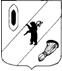 КОНТРОЛЬНО-СЧЕТНАЯ КОМИССИЯ ГАВРИЛОВ-ЯМСКОГО МУНИЦИПАЛЬНОГО РАЙОНА                                     152240, Ярославская область, г. Гаврилов-Ям, ул. Советская, д. 51 ___________________________________________________________________________________ Заключение  01-16/4 на проект  решения Муниципального Совета    Великосельского сельского поселения «О  бюджете Великосельского сельского поселения на 2021 год и на плановый период 2022 и 2023 годов» г. Гаврилов-Ям                                                                                    07.12.2020 г.      Заключение Контрольно-счетной комиссии Гаврилов-Ямского муниципального района на проект  решения Муниципального Совета Великосельского сельского поселения  «О  бюджете Великосельского сельского поселения на 2021 год и плановый период 2022 и 2023 годов» подготовлено в соответствии с требованиями Бюджетного кодекса Российской Федерации, Положения «О бюджетном процессе в Великосельском сельском поселении», утвержденного Муниципальным Советом от 18.11.2013  № 28 (в дейст. редакции)  и Положения «О Контрольно-счетной комиссии Гаврилов-Ямского муниципального района», утвержденного Решением Собрания представителей Гаврилов-Ямского муниципального района  от 20.12.2012 № 35. Лица, осуществляющие проверку: Проверка осуществлялась председателем Контрольно-счетной комиссии Гаврилов-Ямского муниципального района Е.Р. Бурдовой, инспектором Контрольно-счетной комиссии Гаврилов-Ямского  муниципального района А.Р. Федоровой. Сроки проведения: с 01.12.2020 года по 07.12.2020 года.  1. Общие положения 1.1. Проект решения Муниципального Совета Великосельского сельского поселения  «О  бюджете Великосельского сельского поселения на 2021 год и плановый период 2022 и 2023 годов» (далее – проект решения о бюджете)  составляется и утверждается сроком на три года (очередной финансовый год и плановый период), что соответствует пункту 4 статьи 169 Бюджетного кодекса Российской Федерации (далее – БК РФ) и пункту 1 статьи 4   Положения о бюджетном процессе в Великосельском сельском поселении (далее Положение).  Проект  решения о бюджете Великосельского сельского поселения  внесен на рассмотрение Муниципального Совета Великосельского сельского поселения 12.11.2020 г.,  в сроки  установленные частью 1 статьи 185 БК РФ, пунктом 2 статьи 33  Положения.  Направлен в Контрольно-счетную комиссию Гаврилов-Ямского муниципального района (далее - Контрольно-счетная комиссия) 13.11.2020 г. (письмо от 112.11.2020 г. № 807). Проверкой соблюдения сроков внесения проекта бюджета на рассмотрение представительным органом муниципального образования, предусмотренных статьей 185 БК РФ, и сроков представления Проекта бюджета, документов и материалов, представляемых одновременно с ним в Контрольно-счетную комиссию, нарушений не установлено.      Анализ проекта решения о бюджете осуществлялся на основании документов действующих на момент подачи проекта бюджета в Контрольно-счетную комиссию.      На рассмотрение Муниципального Совета представлены следующие документы и материалы: постановление Администрации Великосельского сельского поселения от 03.08.2020 № 143 «Об утверждении основных направлений бюджетной и налоговой политики Великосельского сельского поселения на 2021 год и на плановый период 2022 и 2023 годов», постановление Администрации Великосельского сельского поселения  от 15.09.2020 № 160 «Об утверждении Прогноза социально-экономического развития Великосельского сельского поселения  на 2021 г. и плановый период до 2023г.», ожидаемое исполнение прогнозируемых доходов и расходов бюджета за 2020 год в соответствии с классификацией доходов и расходов бюджетов РФ, реестр источников доходов бюджета Великосельского сельского поселения, постановление Администрации Великосельского сельского поселения от 12.11.2020 № 199 «Об утверждении Перечня муниципальных программ», проекты паспортов муниципальных программ, пояснительная записка к проекту решения о бюджете с приложениями о распределении бюджетных ассигнований по разделам и подразделам классификации расходов бюджетов, постановление Администрации Великосельского сельского поселения от 03.08.2020 № 144 «Об утверждении Плана разработки бюджета Великосельского сельского поселения на 2021 год и на плановый период 2022 и 2023 годов».  Перечень документов и материалов, представленных одновременно с проектом бюджета, по своему составу и содержанию в основном соответствуют требованиям статьи 184.2 БК РФ, пункту 3 статьи 33 Положения о бюджетном процессе в Великосельском  сельском поселении.     В проекте решения о бюджете содержатся основные характеристики бюджета, к которым относятся общий объем доходов бюджета, общий объем расходов, дефицит бюджета, которые, отвечают требованиям статьи 184.1. БК РФ.       В целях реализации принципа прозрачности (открытости),  установленного статьей 36 БК РФ, и  соблюдения ее требований  16.11.2020 года на официальном сайте Администрации Великосельского сельского поселения www.admvelikoe.ru и 19.11.2020 года в газете «Гаврилов-Ямский вестник» № 46 опубликован проект Решения Муниципального Совета Великосельского сельского поселения «О бюджете Великосельского сельского поселения на 2021 год и плановый период  2022 и 2023 годов».       В соответствии с пунктом 3 статьи 26 Положения о бюджетном процессе постановлением Администрации Великосельского сельского поселения от 03.08.2020 № 144 утвержден План разработки бюджета Великосельского сельского поселения на 2021 год и на плановый период 2022 и 2023 годов (далее - План разработки бюджета).       1.2. Согласно статье 33 БК РФ соблюден принцип сбалансированности бюджета Великосельского сельского поселения (далее - сельское поселение, поселение), объем предусмотренных бюджетом расходов  соответствует суммарному объему доходов бюджета и поступлений источников финансирования его дефицита.      Проектом решения о бюджете предлагается утвердить основные характеристики и показатели бюджета Великосельского сельского поселения на 2021 год и плановый период 2022 и 2023 годы.       Прогнозируемые доходы бюджета на 2021 год и плановый период 2022 и 2023 годы отнесены на определенные статьей 20 БК РФ виды доходных источников в соответствии с классификацией доходов бюджета бюджетной системы Российской Федерации (приложение 2,3 Проекта решения о бюджете).       Бюджетные ассигнования на 2021 год и плановый период 2022 и 2023 годы распределены по разделам и подразделам согласно классификации расходов бюджета бюджетной системы Российской Федерации (приложение 1,2 к пояснительной записке Проекта решения о бюджете).      Согласно классификации расходов бюджета бюджетной системы Российской Федерации произведено распределение на 2021 год и плановый период 2022 и 2023 годы по целевым статьям (муниципальным программам и непрограммным направлениям деятельности), группам видов расходов, установленных статьей 21 БК РФ и присвоением соответствующего кода бюджетной классификации (приложение 4,5 Проекта решения о бюджете). Так же, Проектом решения предлагается утвердить: ведомственную структуру расходов бюджета на 2021 год и плановый период 2022 и 2023 годы (приложение 6,7 Проекта решения о бюджете),  источники внутреннего финансирования дефицита бюджета на 2021 год и плановый период 2022 и 2023 годы (приложение 8,9 Проекта решения о бюджете), программу муниципальных внутренних заимствований на 2021 год и плановый период 2022 и 2023 годы (приложение 10 Проекта решения о бюджете),  перечень муниципальных целевых программ на 2021 год и плановый период 2022 и 2023 годы (приложение 12,13 Проекта решения о бюджете), межбюджетные трансферты бюджету Гаврилов-Ямского муниципального района на 2021 год (приложение 14 Проекта решения о бюджете), программу муниципальных гарантий Великосельского сельского поселения в валюте РФ на 2021 год и плановый период 2022 и 2023 годы (приложение 15 Проекта решения о бюджете).  Контрольно-счетная комиссия отмечает, что в ответ на замечание, указанное в пункте 1.2 заключения от 23.12.2019 №  01-17/7(далее - заключения от 23.12.2019 №  01-17/7) и согласно пункту 3 статьи 184.1 и статьи 107 БК РФ, при составлении бюджета на 2021 год и плановый период 2022 и 2023 годов, в проект решения о бюджете включен пункт, устанавливающий верхний предел муниципального внутреннего долга по состоянию на 1 января года, следующего за очередным финансовым годом и каждым годом планового периода, с указанием, в том числе верхнего предела долга по муниципальным гарантиям в валюте Российской Федерации. 1.3.Контрольно-счетная комиссия отмечает, что в ответ на замечание, указанное в пункте 1.3 заключения от 23.12.2019 №  01-17/7 приложением № 15  к проекту решения представлена программа муниципальных гарантий на 2021 год и плановый период 2022 и 2023 годов, так же данная информация отражена в пункте 13 проекта решения.      1.4.Постановлением Администрации Великосельского сельского поселения от 13.11.2020 № 201 «О проведении публичных слушаний по проекту бюджета Великосельского сельского поселения на 2021 год и плановый период  2022- 2023 годов» определена дата публичных слушаний по обсуждению проекта бюджета на  07.12.2020 года, что соответствует статье 28,44 Федерального закона от 06.10.2003 № 131-ФЗ «Об общих принципах организации местного самоуправления в Российской Федерации». 2.Параметры прогноза исходных показателей принятых для составления  проекта   бюджета   на   2021  год и на плановый период 2022-2023 годов В соответствии со статьей 172 БК РФ составление  проекта   бюджета  Великосельского сельского поселения  основывается: на положениях послания Президента Российской Федерации Федеральному Собранию Российской Федерации, определяющего бюджетную политику (требования к бюджетной политике) в Российской Федерации; на прогнозе социально-экономического развития  Великосельского сельского поселения   на  2021 год и плановый период 2022-2023 годов; на основных направлениях бюджетной и налоговой политики Великосельского сельского поселения  на  2021 год и плановый период 2022-2023 годов; муниципальных программах (проектах муниципальных программ, проектах изменений указанных программ). Среднесрочный финансовый план Великосельского сельского поселения на 2020-2022 годы, утвержден постановлением Администрации Великосельского сельского поселения  от 15.10.2019  № 161/1, что соответствует статье 174 БК РФ.   2.1.Прогноз социально-экономического развития Согласно пункту 1 статьи 169 БК РФ  проект бюджета составляется на основе прогноза социально-экономического развития (далее – прогноз СЭР) в целях финансового обеспечения расходных обязательств. Состав прогноза соответствует статье 173.3, 173.4 БК РФ. Согласно Плану разработки бюджета срок разработки прогноза СЭР установлен до 15.09.2020 г.  Установленные сроки разработки документа соблюдены, что  соответствует  статье 169 БК РФ.       Прогноз СЭР Великосельского сельского поселения  на 2021 год и плановый период 2022-2023 годы утвержден постановлением Администрации  Великосельского сельского поселения  от 15.09.2020 № 160 «Об утверждении «Прогноза социально-экономического развития Великосельского сельского поселения на 2021 г. и плановый период до 2023 г..».     Контрольно-счетная комиссия повторно отмечает, что согласно пункту 3 статьи 173 БК РФ прогноз СЭР одобряется администрацией сельского поселения одновременно с принятием решения о внесении проекта бюджета в законодательный (представительный) орган.     В соответствии с вышеизложенным прогноз СЭР следует разрабатывать согласно пункту 3 статьи 173 БК РФ. Согласно статье 37 БК РФ принцип достоверности бюджета означает надежность показателей прогноза социально-экономического развития соответствующей территории и реалистичность расчета доходов и расходов бюджета.         На основании пункта 2 статьи 173 БК РФ Прогноз социально-экономического развития Российской Федерации, субъекта Российской Федерации, муниципального образования ежегодно разрабатывается в порядке, установленном соответственно Правительством Российской Федерации, высшим исполнительным органом государственной власти субъекта Российской Федерации, местной администрацией. Постановлением Администрации Великосельского сельского поселения от 25.11.2019 № 182 разработан и утвержден Порядок разработки прогноза социально-экономического развития Великосельского сельского поселения на среднесрочный период.  В соответствии со статьей 11 Федерального закона от 28.06.2014 № 172-ФЗ (ред. от 31.12.2017) «О стратегическом планировании в Российской Федерации» (далее – Федеральный закон от 28.06.2014 № 172-ФЗ) прогноз СЭР муниципального образования относится к документам стратегического планирования.   Согласно статье 13 Федерального закона от 28.06.2014 № 172-ФЗ, в соответствии с которой прогноз СЭР подлежит вынесению на общественное обсуждение и в целях обеспечения открытости и доступности информации об основных положениях документов стратегического планирования их проекты подлежат размещению на официальном сайте Администрации.  В ходе подготовки заключения на проект решения о бюджете проведена проверка соблюдения указанных норм закона.  Установлено, что на сайте Администрации Великосельского сельского поселения отсутствует информация о проведении общественного обсуждения основных показателей прогноза СЭР Великосельского сельского поселения.3.Основные направления бюджетной и налоговой политики сельского поселения   Основные направления бюджетной и налоговой политики  Великосельского сельского поселения  на  2021 год и плановый период 2022 -2023 годов определены в соответствии с основными направлениями бюджетной политики, сформулированными в Бюджетном послании Президента Российской Федерации Федеральному собранию, требованиями БК РФ.  Основные направления бюджетной и налоговой политики Великосельского сельского поселения на 2021 год и на плановый период 2022 и 2023 годов утверждены постановлением Администрации   Великосельского  сельского поселения от 03.08.2020 № 143 «Об утверждении основных направлений бюджетной и налоговой политики Великосельского сельского поселения на 2021 год и плановый период 2022 и 2023 годов». Постановлением об утверждении Плана разработки бюджета срок разработки основных направлений бюджетной и налоговой политики Великосельского сельского поселения  на 2021 год и плановый период 2022 и 2023 годов установлен  до 15.09.2020г. Установленные сроки разработки документа, соблюдены, что  соответствует  статье 169 БК РФ.       Основными целями бюджетной и налоговой политики сельского поселения на 2021 и плановый период 2022-2023 годов является повышение доходной части бюджета за счет налоговых и неналоговых поступлений, решение текущих задач и задач развития в области социально-экономического развития Великосельского сельского поселения наиболее эффективным способом. 4.Общая характеристика проекта бюджета Великосельского сельского поселения  на 2021 год и плановый период 2022-2023годов Пунктами 1,2 проекта решения о бюджете предлагается утвердить следующие показатели основных характеристик бюджета поселения на 2021 год и плановый период 2022-2023 годов:   Пунктом 14 утверждается размер резервного фонда Администрации Великосельского  сельского поселения, в размерах не противоречащих пункту 3 статьи 81 БК РФ:     Прогноз основных характеристик бюджета  сельского поселения  на 2021 и плановый период 2022-2023 годов представлен в таблице 1.                                                                                                 Таблица 1 тыс. рублей  Доходы бюджета поселения на 2021 год планируются в объеме 25 785,5 тыс. рублей, со снижением  по сравнению: с ожидаемым исполнением за 2020 год на 5 140,1 тыс. рублей  или на 16,6 %, с объемом доходов, утвержденных  решением  о  бюджете поселения на 2020 год   в действующей редакции на 6 014,2 тыс. рублей или на 18,9 %. Расходы бюджета поселения на 2021 год планируются в объеме 25 785,5 тыс. рублей, со снижением  по сравнению: с ожидаемым исполнением за 2020год на  6 203,9 тыс. рублей  или на 19,3 %, с объемом расходов, утвержденных  решением  о  бюджете поселения на 2020 год   в действующей редакции на 7 080,0 тыс. рублей  или на 21,5 %.       Динамика основных характеристик проекта бюджета сельского поселения на 2021 год и на плановый период 2022-2023 годов характеризуется  снижением доходов и расходов. Следует отметить, что сумма безвозмездных поступлений будет уточняться. Бюджет на 2021 год и на плановый период 2022-2023 годов является сбалансированным. 5.  Анализ проекта доходной части бюджета сельского поселения   Согласно статье 39 БК РФ доходы бюджета формируются в соответствии с бюджетным законодательством Российской Федерации, законодательством о налогах и сборах и законодательством об иных обязательных платежах.     Контрольно-счетная комиссия отмечает, что в ответ на замечание, указанное в пункте 5 заключения от 23.12.2019 №  01-17/7 и в соответствии со статьей 160.1 БК РФ, Постановлением Администрации сельского поселения от 18.06.2020 № 121/1 утверждена методика прогнозирования поступлений доходов в бюджет в соответствии с «Общими требованиями к методике прогнозирования поступления доходов в бюджеты бюджетной системы Российской Федерации», утвержденными Постановлением Правительства Российской Федерации от 23.06.2016 № 574 (ред. от 05.06.2019). 5.1. Проектом решения утверждено: Приложение № 1  «Перечень главных администраторов доходов бюджета и источников финансирования дефицита бюджета Великосельского сельского поселения на 2021 год» 857 - Администрация Великосельского сельского поселения,  Приложение № 2 «Прогнозируемые доходы бюджета Великосельского сельского поселения на 2021 год в соответствии с классификацией доходов бюджетов Российской Федерации», Приложение № 3 «Прогнозируемые доходы бюджета Великосельского сельского поселения на плановый период 2022 и 2023 годов в соответствии с классификацией доходов бюджетов Российской Федерации». Доходы  бюджета  поселения  на   2021  год определялись исходя из прогноза социально-экономического развития Ярославской области на 2021 год и плановый период 2022-2023 годы и прогноза социально-экономического развития  Великосельского сельского поселения  на 2021 год и плановый период 2022-2023 годов,  динамики налоговых поступлений,  а также с учетом изменений, внесенных в федеральное бюджетное и налоговое законодательство и законодательство Ярославской  области. Динамика предлагаемых назначений по доходам бюджета Великосельского сельского поселения   по видам доходов приведена в таблице 2. Таблица  2 тыс. рублей      Показатели налоговых и неналоговых доходов в 2021 году планируются в размере 7 325,0 тыс. рублей, что: ниже по сравнению с ожидаемыми показателями за 2020 год на 6,0 % или на 414,0 тыс. рублей,  ниже на 539,3 тыс. рублей или на 6,8 % по сравнению с объемом доходов, утвержденных  решением  о  бюджете поселения на 2020 год в действующей редакции.  Безвозмездные поступления в бюджет поселения в 2021 году планируются в размере  18 460,5 тыс. рублей, что: ниже по сравнению с ожидаемыми показателями за 2020 год на 23,1 % или на 5 554,1 тыс. рублей,  ниже на 5 474,9 тыс. рублей или на 22,8 % по сравнению с объемом доходов, утвержденных  решением  о  бюджете поселения на 2020 год в действующей редакции.   Всего  доходы поселения на 2021 год запланированы в сумме 25 785,5 тыс. рублей, что: ниже уровня ожидаемого поступления за 2020 год  на 16,6 % или на 5 140,1 тыс. рублей, на 6 014,2 тыс. рублей или на 18,9 % ниже показателей, утвержденных  решением  о  бюджете поселения на 2020 год  в действующей редакции.       Анализ доходов бюджета сельского поселения представлен в таблице 3. Таблица 3 тыс.рублей  5.2. Налоговые доходы  Таблица 4 тыс.рублей      В бюджете поселения на 2021 год налоговые доходы прогнозируются в сумме 7 125,0 тыс. рублей, что на 406,0 тыс. рублей или на 6,0 % больше ожидаемого исполнения бюджетных назначений за 2020 год и на 559,3 тыс. рублей или на 7,3 % меньше показателей, утвержденных  решением  о  бюджете поселения на 2020 год  в действующей редакции. На плановый период 2022 и 2023 год налоговые доходы планируются в сумме 7 380,4 тыс. рублей и 7 839,0 тыс. рублей соответственно. В структуре налоговых источников доходов  бюджета поселения  на 2021 год наибольший удельный вес составляют налоги на имущество – 59,1 %. Планируемые поступления на 2021 год составляют 4 215,0 тыс. рублей, что на 55,0 тыс. рублей или на 1,3 % меньше аналогичных показателей ожидаемых за 2020 год и на 689,0 тыс. рублей или на 14,0 % меньше показателей, утвержденных  решением  о  бюджете поселения на 2020 год  в действующей редакции: земельный налог – 3 560,0 тыс. рублей, что на 2,3 %  или на 84,0 тыс. рублей меньше показателей от ожидаемого поступления за 2020 год и на 943,0 тыс. рублей или на 20,9 % меньше показателей, утвержденных  решением  о  бюджете поселения на 2020 год  в действующей редакции, налог на имущество физических лиц – 655,0 тыс. рублей, что на 4,6 %  или на 29,0 тыс. рублей выше показателей от ожидаемого поступления за 2020 год и на 254,0 тыс. рублей или на 63,3 % больше показателей, утвержденных  решением  о  бюджете поселения на 2020 год  в действующей редакции.     Следующим по объему среди налоговых доходов являются акцизы по подакцизным товарам (продукции), производимым на территории Российской Федерации –  32,2 %. Планируемые поступления на 2021 год составляют 2 297,0 тыс. рублей, что на 22,3 % или на 419,0 тыс. рублей больше показателей от ожидаемого поступления за 2020 год и на 113,7 тыс. рублей или на 5,2 % больше показателей, утвержденных  решением  о  бюджете поселения на 2020 год  в действующей редакции.       Удельный вес поступлений от налогов на доходы физических лиц в общем объеме налоговых доходов составляет 8,6 %.  Планируется поступление на 2021 год в размере 613,0 тыс. рублей, что на 43,0 тыс. рублей или на 7,5 % выше показателей ожидаемого поступления за 2020 год и на 16,0 тыс. рублей или на 2,7 % больше показателей, утвержденных  решением  о  бюджете поселения на 2020 год  в действующей редакции. Расчет налога на доходы физических лиц в местный бюджет на 2021 год производился в соответствии с положениями главы 23 Налогового кодекса Российской Федерации «Налог на доходы физических лиц» с учетом изменений, предусмотренных в основных направлениях налоговой политики в Российской Федерации на 2021-2023 годы.  Поступлений от единого сельскохозяйственного налога в 2021 году не планируется. Ожидаемое поступление за 2020 год по данному налогу составляет 1,0 тыс. рублей. Ожидаемое поступление за 2020 год по единому сельскохозяйственному налогу рассчитаны  исходя из собранной  информации от сельхозпредприятий – плательщиков налога. 5.3. Неналоговые доходы  Таблица 5тыс. рублей      Неналоговые доходы бюджета поселения на 2021 год прогнозируются в размере 200,0 тыс. рублей, что  на 4,2 % или на 8,0 тыс. рублей больше  по сравнению с ожидаемым поступлением за 2020 год и на 20,0 тыс. рублей или на 11,1 % больше от утвержденных  решением  о  бюджете поселения на 2020 год  в действующей редакции.      Прогноз на 2022 и 2023 год составляет 200,0 тыс. рублей и 200,0 тыс. рублей соответственно.      Доля неналоговых доходов в общем объеме доходов составит: в 2021 году – 0,7 %; в 2022 году – 1,5 %; в 2023 году – 1,6 %.        Неналоговые показатели состоят из: доходов от использования имущества, находящегося в государственной и муниципальной собственности и на 2021 год прогнозируются в размере 200,0 тыс. рублей, что  на 5,3 % или на 10,0 тыс. рублей больше  по сравнению с ожидаемым поступлением за 2020 год и на 20,0 тыс. рублей или на 11,1 % больше от утвержденных  решением о бюджете поселения на 2020 год в действующей редакции, штрафы, санкции, возмещение ущерба на 2021 год не планируются. Ожидаемое исполнение за 2020 год составляет 2,0 тыс. рублей. 5.4. Безвозмездные поступления сельского поселения Таблица 6 тыс.рублей Безвозмездные поступления проектом бюджета на 2021 год запланированы в сумме 18 460,5  тыс. рублей, что на 5 554,1 тыс. рублей или на 23,1 % меньше показателей ожидаемого исполнения за 2020 год и на 5 474,9 тыс. рублей или на 22,8 % меньше к уровню утвержденных  решением  о  бюджете поселения на 2020 год  в действующей редакции. Безвозмездные поступления состоят из: дотации – 12 605,0 тыс. рублей, что на 2 891,0 тыс. рублей или на 18,6 % меньше показателей ожидаемого исполнения за 2020 год и к уровню утвержденных  решением  о  бюджете поселения на 2020 год  в действующей редакции, субсидии – 4 478,5 тыс. рублей, что на 1 307,4 тыс. рублей или на 34,3 % меньше показателей ожидаемого исполнения за 2020 год и на 2 694,6 тыс. рублей или на 37,5 % меньше к уровню утвержденных  решением  о  бюджете поселения на 2020 год  в действующей редакции, субвенции – 238,6 тыс. рублей, что на 5,1 тыс. рублей или на 2,2 % меньше показателей ожидаемого исполнения за 2020 год и на 33,4 тыс. рублей или на 16,3 % больше к уровню утвержденных  решением  о  бюджете поселения на 2020 год  в действующей редакции, иные межбюджетные трансферты – 1 031,4 тыс. рублей, что на 363,3 тыс. рублей или на 26,0 % меньше показателей ожидаемого исполнения за 2020 год и на 52,2 тыс. рублей или на 5,3 % больше к уровню утвержденных  решением  о  бюджете поселения на 2020 год  в действующей редакции, прочие безвозмездные поступления – 107,0 тыс. рублей, что на 35,7 тыс. рублей или на 50,1 % больше показателей ожидаемого исполнения за 2020 год и на 25,1 тыс. рублей или на 30,6 % больше к уровню утвержденных  решением  о  бюджете поселения на 2020 год  в действующей редакции. На плановый период 2022 и 2023 год безвозмездные поступления планируются в сумме  5 557,7 тыс. рублей и  4 223,2 тыс. рублей соответственно.    Доля дотаций в доходах местного бюджета, за исключением субвенций и иных межбюджетных трансфертов, предоставляемых на осуществление части полномочий по решению вопросов местного значения в соответствии с соглашениями, заключенными поселением в течение двух из трех последних отчетных финансовых лет превышает 50 %, в соответствии с этим сельское поселение попадает под действие пункта 4 статьи 136 БК РФ.       В соответствии с выше изложенным поселение не имеет права превышать установленные высшим исполнительным органом государственной власти субъекта Российской Федерации нормативы формирования расходов на оплату труда депутатов, выборных должностных лиц местного самоуправления, осуществляющих свои полномочия на постоянной основе, муниципальных служащих и (или) содержание органов местного самоуправления (Постановление Правительства ЯО от 24.09.2008 № 512-п), не имеет права устанавливать и исполнять расходные обязательства, не связанные с решением вопросов, отнесенных Конституцией РФ, федеральными законами, законами субъектов РФ к полномочиям органов местного самоуправления и в отношении поселения осуществлять меры, предусмотренные пунктом 4 статьи 136 БК РФ.     В ходе проверки соответствия приложений к проекту бюджета Великосельского сельского поселения на 2021 год и на плановый период 2022 и 2023 годов бюджетному законодательству установлено следующее: Приложение № 14 «Межбюджетные трансферты бюджету Гаврилов-Ямского муниципального района на 2021 год» к проекту бюджета сформировано в разрезе главных администраторов бюджетных средств муниципального района (далее - ГАБС МР): Это противоречит нормам, указанным в статье 142.5 БК РФ, согласно которой межбюджетные трансферты, передаваемые бюджету муниципального района из бюджета поселения на осуществление части полномочий по решению вопросов местного значения предоставляются в соответствии с заключенными соглашениями. 5.5. Реестр источников доходов В соответствии со статьей 47.1 БК РФ, постановлением Правительства Российской Федерации от 31.08.2016 № 868, постановлением Правительства Ярославской области от 16.03.2017 № 204-п, руководствуясь статьей 27 Устава Великосельского сельского поселения разработан  «Порядок формирования и ведения реестра источников доходов бюджета Великосельского сельского поселения», утвержденный постановлением Администрации Великосельского сельского поселения от 25.09.2017 № 107. Формирование и ведение реестров источников доходов бюджетов субъектов Российской Федерации, реестров источников доходов бюджетов территориальных государственных внебюджетных фондов и реестров источников доходов местных бюджетов в соответствии с пунктом 7 статьи 47.1 БК РФ должно осуществляться в установленном порядке, начиная с 1 января 2017 года.            Согласно статье 184.2 БК РФ, реестр источников доходов предоставлен одновременно с проектом решения о бюджете Великосельского сельского поселения на 2021 год и на плановый период  2022 и 2023 годов. Сумма доходов по реестру источников доходов бюджета Великосельского сельского поселения  на 2021 год и на плановый 2022-2023 года равна сумме прогнозируемых доходов бюджета Великосельского сельского поселения на 2021 год и на плановый 2022-2023 года в соответствии с классификацией доходов бюджетов Российской Федерации (Приложение 2, 3 к проекту решения о бюджете), что не противоречит пункту 11 Постановления Правительства РФ от 31.08.2016 № 868 (в действ. редакции). 6.  Анализ проекта расходной части бюджета  сельского поселения  6.1. Проектом решения расходы бюджета поселения планируются в сумме:          Расходы бюджета поселения на 2021 год планируются в сумме  25 785,5 тыс. рублей, что на 6 203,9 тыс. рублей или на 19,4 % меньше ожидаемого исполнения бюджетных назначений за 2020 год и на 7 080,0 тыс. рублей или на 21,5 % меньше показателей, утвержденных  решением  о  бюджете поселения на 2020 год  в действующей редакции. Анализ показателей расходов бюджета Великосельского сельского поселения по функциональной классификации расходов бюджетов Российской Федерации представлен в таблице 7. Таблица 7 тыс. рублей     Уменьшение бюджетных ассигнований на 2021 год, по сравнению с ожидаемым исполнением бюджета за 2020 год планируется по следующим направлениям: общегосударственные вопросы – на 24,2 % или на 2 361,7 тыс. рублей, национальная безопасность и правоохранительная деятельность – на 36,1 % или на 143,9 тыс. рублей, национальная экономика – на 13,4% или на 991,1 тыс. рублей, культура, кинематография – на 77,5 % или на 4 960,3 тыс. рублей, социальная политика – на 74,8 % или 1 134,2 тыс. рублей.      Увеличение бюджетных ассигнований на 2021 год, по сравнению с ожидаемым исполнением бюджета за 2020 год планируется по следующим направлениям: национальная оборона – на 2,2 % или на 5,1 тыс. рублей, жилищно-коммунальное хозяйство – на 53,0 % или на 3 341,2 тыс. рублей, образование – на 10,0 тыс. рублей или на 100,0 %, физическая культура и спорт – на 31,0 тыс. рублей или в 4,4 раза.       Следует отметить, что в течение финансового года плановые расходы имеют тенденцию к увеличению по мере поступления дополнительных средств из районного бюджета.  6.2. Муниципальные программы сельского поселения  Анализ формирования бюджета поселения в программном формате осуществлен исходя из проекта решения о бюджете, пояснительной записки (объемы бюджетных ассигнований), представленных одновременно с проектом решения, паспортов муниципальных программ, проектов изменений в паспорта муниципальных программ. Согласно приложению 4 к проекту решения «Расходы бюджета Великосельского сельского поселения  по целевым статьям (муниципальным программам и непрограммным направлениям деятельности) и группам видов расходов классификации расходов бюджетов Российской Федерации на 2021 год»», программная часть бюджета поселения  на 2021 год запланирована в сумме 18 607,8 тыс. рублей, что составляет 72,2 % от всех расходов бюджета поселения, и состоит из 11 муниципальных программ Великосельского сельского поселения, непрограммные расходы составят – 7 177,7 тыс. рублей. Требования пункта 2 статьи 172 БК РФ  (пункт 2 в ред. Федерального закона от 04.10.2014 № 283-ФЗ) устанавливают, что составление проекта бюджета основывается, в том числе и на госпрограммах (муниципальных программах).  На основании статьи 179 БК РФ Порядок принятия решений о разработке муниципальных программ и формирования и реализации указанных программ устанавливается муниципальным правовым актом местной администрации муниципального образования. Постановлением Администрации Великосельского сельского поселения от 25.02.2020 № 35 утвержден  Порядок разработки, реализации и оценки эффективности муниципальных целевых программ Великосельского сельского поселения. Постановлением  Администрации Великосельского  сельского поселения  от 12.11.2020  № 199  «Об утверждении Перечня муниципальных программ» (далее – Перечень муниципальных программ) утвержден перечень муниципальных программ, который является основным нормативно-правовым актом  для формирования программного бюджета на 2021-2023 годы.       При сравнительном анализе Перечня утвержденных муниципальных программ и программ, включенных в Приложение 4 к проекту решения о бюджете выявлены следующие расхождения: В ходе сравнительного анализа наименований муниципальных программ указанных в Перечне утвержденных муниципальных программ и проектов паспортов, выявлены следующие расхождения: Анализ показателей расходов по муниципальным программам представлен в таблице 8. Таблица 8 тыс. рублей    При сравнительном анализе проекта решения бюджета на 2021 год и решения о бюджете от 23.12.2019 № 23 (изм. от 16.09.2020 № 22) были сделаны следующие выводы:    Увеличение бюджетных показателей планируется по следующим муниципальным программам: МП «Молодежная политика Великосельского сельского поселения» – на 10,0 тыс. рублей или на 100,0 %, МП «Развитие физической культуры и спорта в Великосельском сельском поселении» – на 40,0 тыс. рублей или на 100,0 %, МП «Обеспечение качественными коммунальными услугами населения Великосельского сельского поселения» – на 3 500,0 тыс. рублей или на 57,7%, МП «Экономическое развитие и инновационная экономика Великосельского сельского поселения» – на 39,7 тыс. рублей или на 100,0 %.    Уменьшение бюджетных показателей планируется по следующим муниципальным программам: МП «Доступная среда в Великосельском  сельском поселении» – на 23,4 тыс. рублей или на 31,9 %, МП «Формирование современной городской среды в Великосельском сельском поселении» – на 1 318,9 тыс. рублей или на 75,8 %, МП «Обеспечение доступным и комфортным жильем населения Великосельского сельского поселения» – на 1 304,6 тыс. рулей или на 81,8 %, МП «Развитие культуры в Великосельском сельском поселении» – на 5 242,3 тыс. рулей или на 81,8 %, МП «Защита населения на территории Великосельского сельского поселения от чрезвычайных ситуаций, обеспечение пожарной безопасности и безопасности людей на водных объектах» – на 143,9 тыс. рулей или на 36,1 %, МП «Комплексное развитие транспортной инфраструктуры Великосельского сельского поселения» – на 307,6 тыс. рулей или на 4,8 %, МП «Создание условий для эффективного управления муниципальными финансами в Великосельском сельском поселении» – на 169,9 тыс. рулей или на 17,9 %.     При сравнительном анализе плановых потребностей в бюджетных средствах, установленных в паспортах муниципальных программ и плановых бюджетных ассигнований, предлагаемых проектом решения о бюджете (Приложение 4 к проекту решения о бюджете) расхождений не выявлено. 6.3. Анализ ведомственной структуры расходов, показывает, что в 2021 и плановом периоде 2022-2023 годов расходы бюджета поселения будет осуществлять 1 главный распорядитель бюджетных средств – Администрация Великосельского сельского поселения (857). 6.4.  Расходы на содержание органов местного самоуправления поселения на 2021 год запланированы в сумме 5 030,0 тыс. рублей (сумма по разделу, подразделу 0102, 0103, 0104, 0106).       Контрольно-счетная комиссия отмечает, что в постановлении Правительства Ярославской области от 24.09.2008 № 512-п (в действующей редакции) нормативы расходов на содержание органов местного самоуправления городских и сельских поселений Ярославской области для Великосельского сельского поселения установлены в размере 5 030,0 тыс. рублей. 6.5. Резервный фонд     В соответствии со статьей 81 БК РФ пунктом 14 проекта решения «О бюджете Великосельского сельского поселения на 2021 год и на плановый период 2022 и 2023 годов» утвержден резервный фонд Администрации поселения в следующем размере:       На 2021 год прогнозируемый показатель установлен в размере 50,0 тыс. рублей, что на 25,9 тыс. рублей или в 2 раза больше показателей, утвержденных  решением  о  бюджете поселения на 2020 год в действующей редакции. Ожидаемого исполнения бюджетных назначений за 2020 год по данному показателю не планируется. Утверждаемые показатели по резервному фонду на 2021-2023 годов соответствуют требованиям части 3 статьи 81 БК РФ – не превышает 3% общего объема расходов.       В соответствии с пунктом 4 статьи 81 БК РФ средства резервного фонда направляются на финансовое обеспечение непредвиденных расходов, в том числе на проведение аварийно-восстановительных работ и иных мероприятий, связанных с ликвидацией последствий стихийных бедствий и других чрезвычайных ситуаций. 7.Результаты проверки и анализа соблюдения порядка применения бюджетной классификации Российской Федерации      В результате выборочной проверки табличной и текстовой информации, представленной в проекте бюджета, выявлены следующие нарушения и замечания:     7.1. Приложение № 2 к проекту бюджета на 2021 год и на плановый период 2022-2023 годов сформировано с нарушением Порядка № 85н:    7.2. Приложение № 3 к проекту бюджета на 2021 год и на плановый период 2022-2023 годов сформировано с нарушением Порядка № 85н:      7.3.  Приложение № 1,2 к пояснительной записке проекта бюджета на 2021 год и на плановый период 2022-2023 годов сформировано с нарушением Порядка № 85н:     7.4.Контрольно-счетная комиссия повторно отмечает, что Перечень и коды целевых статей расходов утверждены Распоряжением  Администрации Великосельского сельского поселения от 06.11.2020  № 71 на основании приказа Минфина России от 01.07.2013 № 65н, применяемого к правоотношениям, возникающим при составлении и исполнении федерального бюджета и бюджетов государственных внебюджетных фондов Российской Федерации на 2018 год и на плановый период 2019 и 2020 годов.Начиная с бюджетов бюджетной системы Российской Федерации на 2021 год и на плановый период 2022 и 2023 годов, при составлении и исполнении бюджетов бюджетной системы Российской Федерации, действует «Порядок формирования и применения кодов бюджетной классификации Российской Федерации, их структуре и принципах назначения», утвержденный Приказом Министерства Финансов Российской Федерации от 06.06.2019 № 85н (далее – Порядок № 85н)  с изменениями, утвержденными Приказом Министерства Финансов Российской Федерации от 08.06.2020 № 98н «О внесении изменений в приказ Министерства финансов Российской Федерации от 6 июня 2019г. № 85н «О Порядке формирования и применения кодов бюджетной классификации Российской Федерации, их структуре и принципах назначения» (далее – изменения от 08.06.2020 № 98н).Выводы:  Перечень документов и материалов, представленных одновременно с проектом бюджета, по своему составу и содержанию в основном соответствуют требованиям статьи 184.2 БК РФ, пункту 5 статьи 33 Положения о бюджетном процессе в Великосельском  сельском поселении. В целях реализации принципа прозрачности (открытости),  установленного статьей 36 БК РФ, и  соблюдения ее требований  16.11.2020 года на официальном сайте Администрации Великосельского сельского поселения www.admvelikoe.ru и 19.11.2020 года в газете «Гаврилов-Ямский вестник» № 46 опубликован проект Решения Муниципального Совета Великосельского сельского поселения «О бюджете Великосельского сельского поселения на 2021 год и плановый период  2022 и 2023 годов». Перечень документов и материалов, представленные одновременно с проектом решения о бюджете, в основном соответствует требованиям бюджетного законодательства.Проектом решения о бюджете предлагается утвердить следующие показатели основных характеристик бюджета поселения на 2021 год и плановый период 2022-2023 годов: Размер резервного фонда Администрации Великосельского сельского поселения, в размерах не противоречащих пункту 3 статьи 81 БК РФ, предлагается утвердить в следующем объеме:Проектом решения расходы бюджета поселения планируются в сумме: Программная часть бюджета поселения  на 2021 год запланирована в сумме 18 607,8 тыс. рублей, что составляет 72,2 % от всех расходов бюджета поселения, и состоит из 11 муниципальных программ Великосельского сельского поселения, непрограммные расходы составят – 7 177,7 тыс. рублей. При сравнительном анализе плановых потребностей в бюджетных средствах, установленных в паспортах муниципальных программ и плановых бюджетных ассигнований, предлагаемых проектом решения о бюджете (Приложение 4 к проекту решения о бюджете) расхождений не выявлено. Расходы на содержание органов местного самоуправления поселения на 2021 год запланированы в сумме 5 030,0 тыс. рублей, что соответствует нормативам расходов по постановлению Правительства Ярославской области от 24.09.2008 № 512-п.Контрольно-счетная комиссия обращает внимание на отдельные нарушения и недостатки, установленных при разработке проекта решения о бюджете Великосельского сельского поселения :В нарушение статьи 13 Федерального закона от 28.06.2014 № 172-ФЗ на сайте Администрации Великосельского сельского поселения отсутствует информация о проведении общественного обсуждения основных показателей прогноза СЭР Великосельского сельского поселения.В нарушение статьи 142.5 БК РФ Приложение № 14 «Межбюджетные трансферты бюджету Гаврилов-Ямского муниципального района на 2021 год» к проекту бюджета сформировано в разрезе главных администраторов бюджетных средств муниципального района, а не в разрезе заключенных соглашений.Приложения № 2, № 3 к проекту бюджета и Приложения № 1, № 2 к пояснительной записке проекта бюджета на 2021 год и на плановый период 2022-2023 годов сформированы с нарушением Порядка № 99н.Перечень и коды целевых статей расходов утверждены на основании приказа Минфина России от 01.07.2013 № 65н, не применяемого к правоотношениям, возникающим при составлении, утверждении и исполнении бюджетов, начиная с бюджетов на 2021 год и плановый период 2022 и 2023 годов.Согласно пункту 3 статьи 173 БК РФ прогноз СЭР одобряется администрацией сельского поселения одновременно с принятием решения о внесении проекта бюджета в законодательный (представительный) орган. Предложения: Контрольно-счетная комиссия рекомендует:В соответствии со статьей 13 Федерального закона от 28.06.2014 № 172-ФЗ и в целях обеспечения открытости и доступности информации об основных положениях документов стратегического планирования прогноз СЭР выносить на общественное обсуждение.При составлении и исполнении бюджетов бюджетной системы Российской Федерации, начиная с бюджетов бюджетной системы Российской Федерации на 2021 год и на плановый период 2022 и 2023 годов, в соответствии со статьей 142.5 БК РФ Приложение № 14 «Межбюджетные трансферты бюджету Гаврилов-Ямского муниципального района на 2021 год» к проекту бюджета составлять в разрезе заключенных соглашений на передачу полномочий.Начиная с бюджетов бюджетной системы Российской Федерации на 2021 год и на плановый период 2022 и 2023 годов, при составлении и исполнении бюджетов бюджетной системы Российской Федерации, руководствоваться Порядком № 85н с изменениями от 08.06.2020 № 98н.Перечень и коды целевых статей расходов утвердить на основании Порядка № 99н .Прогноз СЭР одобрить администрацией сельского поселения на основании пункта 3 статьи 173 БК РФ  одновременно с принятием решения о внесении проекта бюджета в законодательный (представительный) орган. Рекомендации:      Рекомендовать  Муниципальному Совету Великосельского сельского поселения  «О бюджете Великосельского  сельского поселения на 2021 год и на плановый период  2022 и 2023 годов» к принятию с учетом изложенных замечаний и предложений.  показатель  прогнозируемый 2021 тыс. рублей 2022 тыс. рублей 2023 тыс. рублей общий объем доходов   25 785,5 13 138,1 12 262,2 общий объем расходов бюджета 25 785,5 13 138,1 12 262,2 общий объем дефицита бюджета - - - показатель  прогнозируемый 2021 тыс. рублей 2022 тыс. рублей 2023 тыс. рублей резервный фонд 50,0 5,0 0,0 основные характеристики проекта бюджета20202020202120212022202220232023основные характеристики проекта бюджетарешение о бюджете на 2020 год ( в редакции от 16.09.2020 № 22)ожидаемое исполнениепроекттемп роста %проекттемп роста %проекттемп роста %доходы - всего:31 799,730 925,625 785,50,818 695,70,712 262,20,7прирост к предыдущему году-874,1- 5 140,1- 7 089,8- 6 433,6в том числе : налоговые и неналоговые доходы, в т.ч.:7 864,36 911,07 325,01,113 138,11,88 039,00,6прирост к предыдущему году- 953,3414,05 813,1- 5 099,1налоговые доходы7 684,36 719,07 125,01,17 380,41,07 839,01,1прирост к предыдущему году- 965,3406,0255,4458,6неналоговые доходы180,0192,0200,01,0200,01,0200,01,0прирост к предыдущему году12,08,0--безвозмездные поступления23 935,424 014,618 460,50,85 557,70,34 223,20,8прирост к предыдущему году79,2- 5 554,1- 12 902,9- 1 334,5расходы - всего:32 865,531 989,425 785,50,813 138,10,512 262,20,9- 876,1- 6 203,9- 12 647,5- 875,9дефицит(-)/профицит(+)- 1 065,8- 1 063,8---Показателирешение о бюджете на 2020 год ( в редакции от 16.09.2020 № 22)Ожидаем.исполнение за 2020 г.Проект бюджета на 2021 г.Рост(+)Рост(+)123456Налоговые и неналоговые доходы бюджета, в т.ч.7 864,36 911,07 325,0414,06,0В % к предыдущему году87,9106,0Налоговые доходы бюджета7 684,37 684,37 125,0- 559,3- 7,3В % к уровню предыдущего года100,092,7Неналоговые доходы бюджета180,0192,0200,08,04,2В % к уровню предыдущего года106,7104,2Безвозмездные поступления23 935,424 014,618 460,5- 5 554,1- 23,1В % к уровню предыдущего года100,376,9ВСЕГО доходов:31 799,730 925,625 785,5- 5 140,1 - 16,6В % к уровню предыдущего года97,383,4Код  Код  Наименование                 Решение о бюджете поселения на 2020 годРешение о бюджете поселения на 2020 годОжидаемое исполнение за 2020 годПроект 2021 годаОтклонение проекта на 2021 год от последней редакции 2020 годаКод  Код  Наименование                 первая редакциядейств. редакция от 16.09.2020 № 22Ожидаемое исполнение за 2020 годПроект 2021 годаОтклонение проекта на 2021 год от последней редакции 2020 годаНалоговые и неналоговые доходыНалоговые и неналоговые доходыНалоговые и неналоговые доходы7 864,37 864,36 911,07 325,093,1%Налоговые доходыНалоговые доходыНалоговые доходы7 684,37 684,36 719,07 125,092,7%182 1 01 00000 00 0000 000 182 1 01 00000 00 0000 000 Налоги на прибыль, доходы597,0597,0570,0613,0102,7%182 1 01 02000 01 0000 110182 1 01 02000 01 0000 110Налог на доходы физических лиц597,0597,0570,0613,0102,7%000 1 03 02000 01 0000 110000 1 03 02000 01 0000 110Акцизы по подакцизным товарам (продукции), производимым на территории Российской Федерации2 183,32 183,31 878,02 297,0105,2%182 1 05 00000 00 0000 000 182 1 05 00000 00 0000 000 Налоги на совокупный доход0,00,01,00,0182 1 05 03010 01 0000 110182 1 05 03010 01 0000 110Единый сельскохозяйственный налог1,0182 1 06 00000 00 0000 000182 1 06 00000 00 0000 000Налоги на имущество4 904,04 904,04 270,04 215,086,0%182 1 06 01000 00 0000 110182 1 06 01000 00 0000 110Налог на имущество физических лиц401,0401,0626,0655,0163,3%182 1 06 06000 00 0000 110182 1 06 06000 00 0000 110Земельный налог4 503,04 503,03 644,03 560,079,1%Неналоговые доходыНеналоговые доходыНеналоговые доходы180,0180,0192,0200,0111,1%857 1 11 00000 00 0000 000857 1 11 00000 00 0000 000Доходы от использования имущества, находящегося в государственной и муниципальной собственности180,0180,0190,0200,0111,1%857 1 11 09045 10 0000 120857 1 11 09045 10 0000 120Прочие поступления от использования имущества, находящегося в собственности сельских поселений (за исключением имущества муниципальных бюджетных и автономных учреждений, а также имущества муниципальных унитарных предприятий, в том числе казенных)180,0180,0190,0200,0111,1%000 1 16 00000 00 0000 000000 1 16 00000 00 0000 000Штрафы, санкции, возмещение ущерба2,0Безвозмездные поступленияБезвозмездные поступленияБезвозмездные поступления21 504,023 935,424 014,618 460,577,1%000 2 02 10000 00 0000 150000 2 02 10000 00 0000 150Дотации бюджетам бюджетной системы Российской Федерации15 237,015 496,015 496,012 605,081,3%857 2 02 15001 10 0000 150857 2 02 15001 10 0000 150Дотации бюджетам сельских поселений на выравнивание бюджетной обеспеченности из бюджета субъекта Российской Федерации 15 237,015 124,015 124,07 585,050,2%857 2 02 19999 10 0000 150857 2 02 19999 10 0000 150Прочие дотации бюджетам сельских поселений259,0259,05 000,01930,5%857 2 02 16001 10 0000 150857 2 02 16001 10 0000 150Дотации бюджетам сельских поселений на выравнивание бюджетной обеспеченности из бюджетов муниципальных районов113,0113,020,017,7%000 2 02 20000 00 0000 150   000 2 02 20000 00 0000 150   Субсидии бюджетам бюджетной системы Российской Федерации (межбюджетные субсидии)5 082,77 173,16 819,14 478,562,4%000 2 02 30000 00 0000 150000 2 02 30000 00 0000 150Субвенции бюджетам бюджетной системы Российской Федерации205,2205,2233,5238,6116,3%000 2 02 40000 00 0000 150000 2 02 40000 00 0000 150Иные межбюджетные трансферы979,2979,21 394,71 031,4105,3%000 2 07 00000 00 0000 000000 2 07 00000 00 0000 000Прочие безвозмездные поступления  81,971,3107,0130,6%ВСЕГО ДОХОДОВ:   ВСЕГО ДОХОДОВ:   ВСЕГО ДОХОДОВ:   29 368,331 799,730 925,625 785,581,1%ИТОГО:ИТОГО:ИТОГО:29 368,331 799,730 925,625 785,581,1%ГАБСнаименованиеСумма (рублей)850Администрация Гаврилов-Ямского муниципального района231 751,0852Управление финансов Администрации Гаврилов-Ямского муниципального района  83 306,0876Управление культуры, туризма, спорта и молодежной политики Администрации Гаврилов-Ямского муниципального  района279 000,0Итого594 057,0наименование 2021 тыс. рублей 2022 тыс. рублей 2023 тыс. рублей расходы 25 785,5 13 138,1 12 262,2 Код раздела и подраздела БК РФНаименованиеРешение о бюджете поселения на 2020 годРешение о бюджете поселения на 2020 годОжид.исполнение в 2020 годуПроект
2021 годаОтклонение проекта от последней редакции 2020 годаКод раздела и подраздела БК РФНаименованиепервая редакциядейств. редакция от 16.09.2020 № 22Ожид.исполнение в 2020 годуПроект
2021 годаОтклонение проекта от последней редакции 2020 года0100Общегосударственные вопросы9 797,09 910,29 739,27 377,574,4%0102Функционирование высшего должностного лица субъекта Российской Федерации и муниципального образования895,0895,0895,0895,0100,0%0104Функционирование Правительства Российской Федерации, высших исполнительных органов государственной власти субъектов Российской Федерации, местных администраций3 867,04 035,04 035,04 031,099,9%0106Обеспечение деятельности финансовых, налоговых и таможенных органов и органов финансового (финансово-бюджетного) надзора100,0100,0100,0104,0104,0%0111Резервные фонды50,024,150,0207,1%0113Другие общегосударственные вопросы4 885,04 856,14 709,22 297,547,3%0200Национальная оборона205,2205,2233,5238,6116,3%0203Мобилизационная и вневойсковая подготовка205,2205,2233,5238,6116,3%0300Национальная безопасность и правоохранительная деятельность398,9398,9398,9255,063,9%0310Защита населения и территории от чрезвычайных ситуаций природного и техногенного характера, пожарная безопасность398,9398,9398,9255,063,9%0400Национальная экономика5 992,57 524,07 390,46 399,285,1%0409Дорожное хозяйство (дорожные фонды)5 942,57 474,07 378,46 339,584,8%0412Другие вопросы в области национальной экономики50,050,012,059,70500Жилищно-коммунальное хозяйство4 648,86 632,16 298,89 640,0145,4%0502Коммунальное хозяйство619,0619,0380,0300,00503Благоустройство4 029,86 013,15 918,89 340,0155,3%0700Образование65,065,00,010,015,4%0707Молодежная политика65,065,010,015,4%0800Культура, кинематография6 404,26 404,26 404,21 443,922,5%0801Культура6 404,26 404,26 404,21 443,922,5%1000Социальная политика1 811,71 680,91 515,5381,322,7%1001Пенсионное обеспечение74,074,074,091,01003Социальное обеспечение населения1 737,71 606,91 441,5290,322,7%1100Физическая культура и спорт45,045,09,040,088,9%1102Массовый спорт45,045,09,040,088,9%ИТОГОИТОГО29 368,332 865,531 989,425 785,578,5%Расходы за счёт средств от предпринимательской и иной приносящей доход деятельностиРасходы за счёт средств от предпринимательской и иной приносящей доход деятельностиВСЕГОВСЕГО29 368,332 865,531 989,425 785,578,5%Профицит (+)/Дефицит (-)Профицит (+)/Дефицит (-)0,0-1 065,8-1 063,80,0 Указано в Приложении 4 к проекту решения о бюджетеПеречень муниципальных программМП «Доступная среда » МП «Доступная среда в Великосельском сельском поселении» МП «Современная городская среда в Великосельском сельском поселении» МП «Формирование современной городской среды в Великосельском сельском поселении» МП «Защита населения и территории Великосельского сельского поселения от чрезвычайных ситуаций, обеспечение пожарной безопасности и безопасности людей на водных объектах» МП «Защита населения на территории Великосельского сельского поселения от чрезвычайных ситуаций, обеспечение пожарной безопасности и безопасности людей на водных объектах» МП «Развитие сферы культуры, молодежной политики, спорта в Великосельском сельском поселении» МП «Развитие сферы культуры в Великосельском сельском поселении» МП «Создание условий для эффективного управления муниципальными финансами » МП «Создание условий для эффективного управления муниципальными финансами в Великосельском сельском поселении» Проект паспорта муниципальной программыПеречень муниципальных программМП «Формирование современной городской среды Великосельского сельского поселения» МП «Формирование современной городской среды в Великосельском сельском поселении» МП «Развитие сферы культуры, молодежной политики, спорта в Великосельском сельском поселении» МП «Развитие сферы культуры в Великосельском сельском поселении» МП «Защита населения и территории Великосельского сельского поселения от чрезвычайных ситуаций, обеспечение пожарной безопасности и безопасности людей на водных объектах» МП «Защита населения на территории Великосельского сельского поселения от чрезвычайных ситуаций, обеспечение пожарной безопасности и безопасности людей на водных объектах» п/пНазваниеРешение о бюджете в действ. редакции от 16.09.2020 № 22Проект решения о бюджете на 2021 годОтклонение проекта бюджета от утвержд.решения о бюджете на 2020 годПаспорт мун.программыОтклонение паспорта мун. программы от проекта бюджета на 2021 год(4-3)(6-4)12345671МП «Молодежная политика Великосельского сельского поселения»10,010,010,00,002МП «Доступная среда в Великосельском  сельском поселении»73,450,0-23,450,00,003МП «Формирование современной городской среды в Великосельском сельском поселении»1 738,9420,0-1318,9420,00,004МП «Обеспечение доступным и комфортным жильем населения Великосельского сельского поселения»1 594,9290,3-1304,6290,30,005МП «Развитие культуры в Великосельском сельском поселении»6 407,21 164,9-5242,31 164,90,006МП «Развитие физической культуры и спорта в Великосельском сельском поселении»40,040,040,00,007МП «Защита населения на территории Великосельского сельского поселения от чрезвычайных ситуаций, обеспечение пожарной безопасности и безопасности людей на водных объектах»398,9255,0-143,9255,00,008МП «Обеспечение качественными коммунальными услугами населения Великосельского сельского поселения»6 062,09 562,03500,09 562,00,009МП «Экономическое развитие и инновационная экономика Великосельского сельского поселения»39,739,739,70,0010МП «Комплексное развитие транспортной инфраструктуры Великосельского сельского поселения»6 305,15 997,5-307,65 997,50,0011МП «Создание условий для эффективного управления муниципальными финансами в Великосельском сельском поселении»948,3778,3-169,9778,30,00итогоитого23 528,818 607,812 610,3показатель  прогнозируемый 2021 тыс. рублей 2022 тыс. рублей 2023 тыс. рублей резервный фонд 50,0 5,0 0,0 наименованиеУказаноПорядок № 85нДотации бюджетам бюджетной системы Российской Федерации000 2 02 01000 00 0000 150000 2 02 10000 00 0000 150Субсидии бюджетам бюджетной системы Российской Федерации (межбюджетные субсидии)857 2 02 02000 00 0000 150857 2 02 20000 00 0000 150Иные межбюджетные трансферы000 2 02 04000 00 0000 150000 2 02 40000 00 0000 150Прочие безвозмездные поступления в бюджеты сельских поселений000 2 07 05000 10 0000 150000 2 07 50000 10 0000 150наименованиеУказаноПорядок № 85н857 1 11 09045 10 0000 120Прочие поступления от использования имущества, находящегося в собственности поселений (за исключением имущества муниципальных автономных учреждений, а также имущества муниципальных унитарных предприятий, в том числе казенных)Прочие поступления от использования имущества, находящегося в собственности сельских поселений (за исключением имущества муниципальных бюджетных и автономных учреждений, а также имущества муниципальных унитарных предприятий, в том числе казенных)Дотации бюджетам бюджетной системы Российской Федерации000 2 02 01000 00 0000 151000 2 02 10000 00 0000 150Субсидии бюджетам бюджетной системы Российской Федерации (межбюджетные субсидии) 857 2 02 20000 00 0000 151857 2 02 20000 00 0000 150Дотации бюджетам сельских поселений на выравнивание бюджетной обеспеченности из бюджетов муниципальных районов857 2 02 16001 10 0000 150857 2 02 16001 10 0000 151Прочие субсидии бюджетам сельских поселений857 2 02 29999 10 2038 151857 2 02 29999 10 2038 150Субвенции бюджетам бюджетной системы Российской Федерации000 2 02 30000 00 0000 151000 2 02 30000 00 0000 150Субвенции бюджетам поселений на осуществление первичного воинского учета на территориях, где отсутствуют военные коммисариаты857 2 02 35118 10 0000 151857 2 02 35118 10 0000 150наименованиеПриложение № 1,2Порядок № 85н0310Обеспечение пожарной безопасностиЗащита населения и территории от чрезвычайных ситуаций природного и техногенного характера, пожарная безопасностьпоказатель  прогнозируемый 2021 тыс. рублей 2022 тыс. рублей 2023 тыс. рублей общий объем доходов   25 785,5 13 138,1 12 262,2 общий объем расходов бюджета 25 785,5 13 138,1 12 262,2 общий объем дефицита бюджета - - - показатель  прогнозируемый 2021 тыс. рублей 2022 тыс. рублей 2023 тыс. рублей резервный фонд 50,0 5,0 0,0 наименование 2021 тыс. рублей 2022 тыс. рублей 2023 тыс. рублей расходы 25 785,5 13 138,1 12 262,2 Председатель Контрольно-счетной комиссии Гаврилов-Ямского муниципального района                                     (должность)_____________             (подпись)   Е.Р. Бурдова (Ф.И.О.)Инспектор Контрольно-счетной комиссии Гаврилов-Ямского муниципального района                                     (должность)_____________             (подпись)А.Р. Федорова (Ф.И.О.)